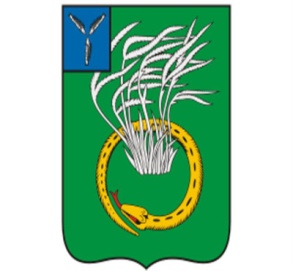 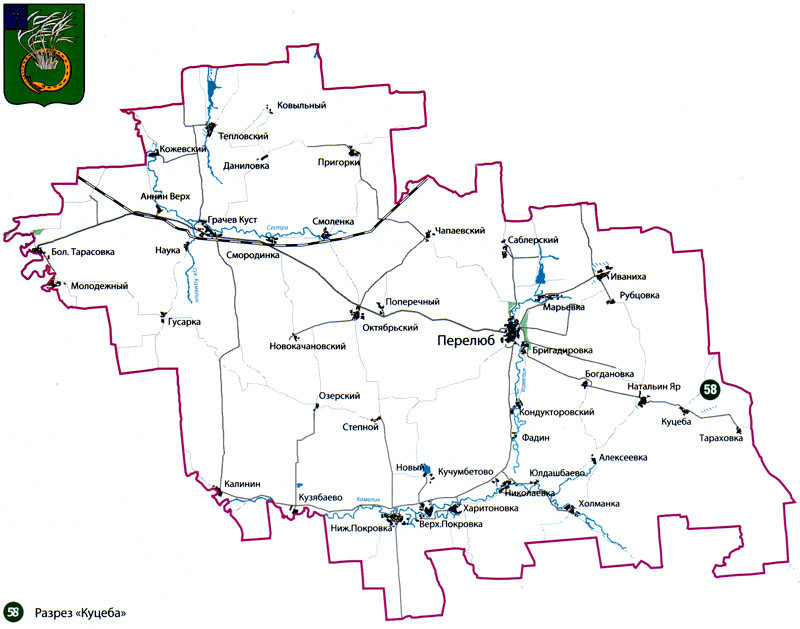 Уважаемые жители Перелюбского муниципального района.Одной из главных задач бюджетной политики района является обеспечение прозрачности и открытости бюджетного процесса. Для привлечения большого количества граждан к участию в обсуждении вопросов формирования бюджета района и его исполнения разработан «Бюджет для граждан».«Бюджет для граждан» предназначен прежде всего для жителей района, не обладающих специальными знаниями в сфере бюджетного законодательства. Информация «Бюджет для граждан» в доступной форме знакомит граждан с основными характеристиками бюджета Перелюбского муниципального района.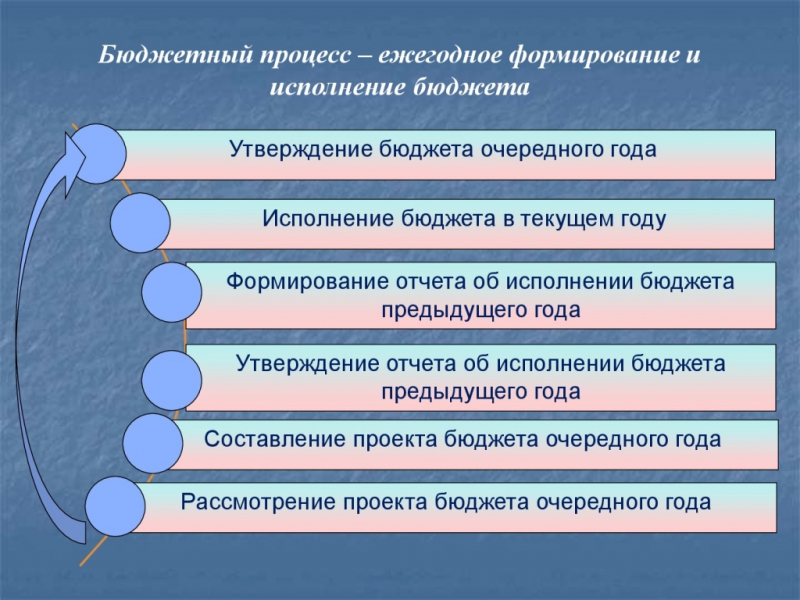 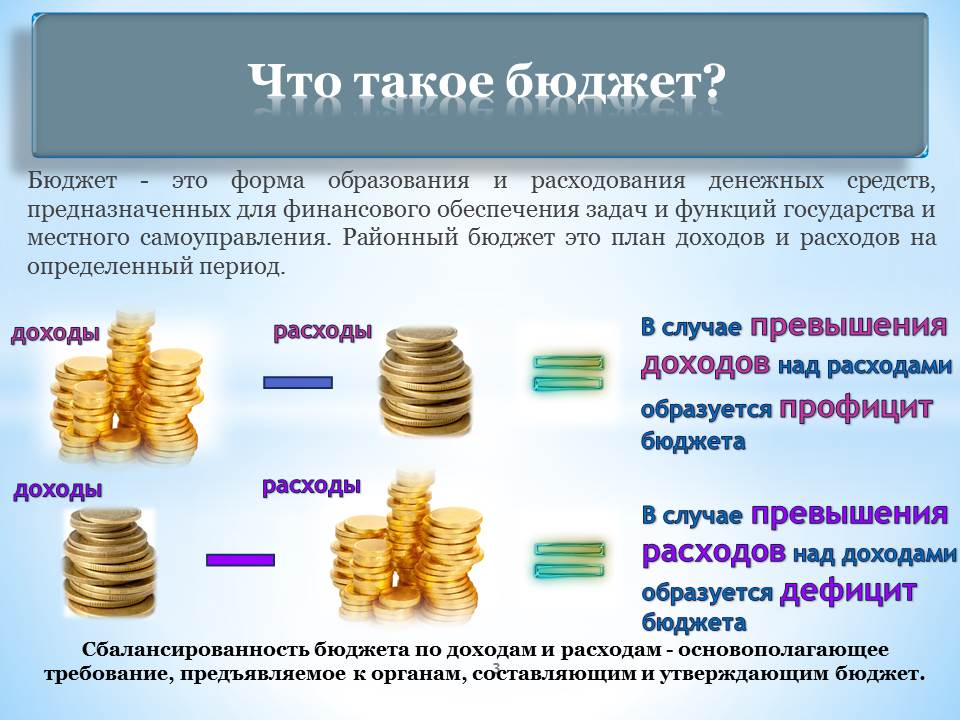 Зачем нужны бюджеты?Для выполнения своих задач муниципальному району необходим бюджет, который формируется за счет сбора налогов и безвозмездных поступлений направляемых на финансирование бюджетных расходов.В каких единицах измеряются параметры бюджетов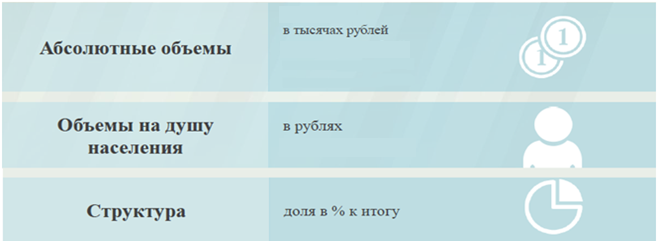 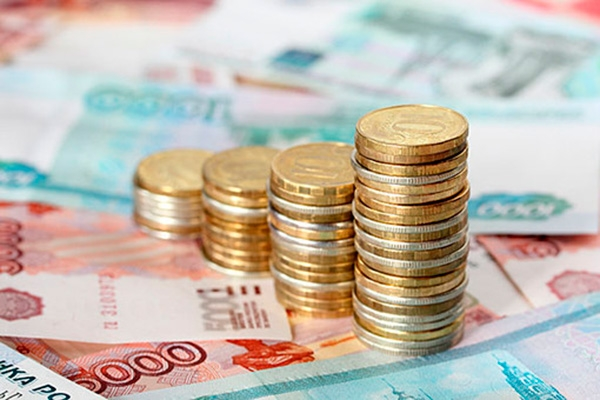 Исполнение бюджета Перелюбского муниципального района за 2022 годСовокупные расходы бюджета муниципального района в расчете на душу населения.                                                                                                    руб.Фактически за эти средства общество «приобретает» у муниципального района общественные блага – образование, услуги культуры, физической культуры и спорта, то есть услуги и функции, которые не могут быть предоставлены рынком и оплачены каждым из нас в отдельности.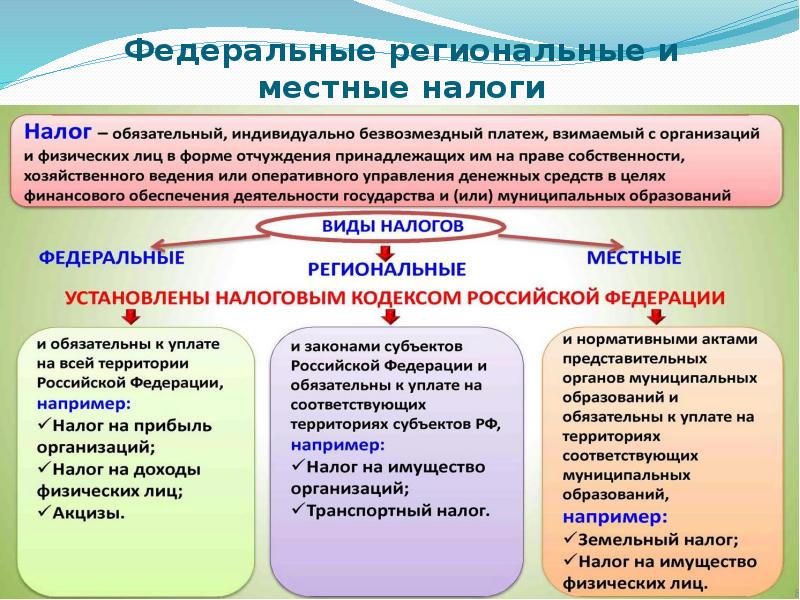 Налоги, зачисляемые в бюджет муниципального района                        в 2022 годуСтруктура доходов бюджета Перелюбского муниципального района Доходы в 2022 году составили – 531221,1 тыс.руб.Формирование доходной части районного бюджета осуществлялось исходя из параметров прогноза социально – экономического развития Перелюбского муниципального района на 2022 год.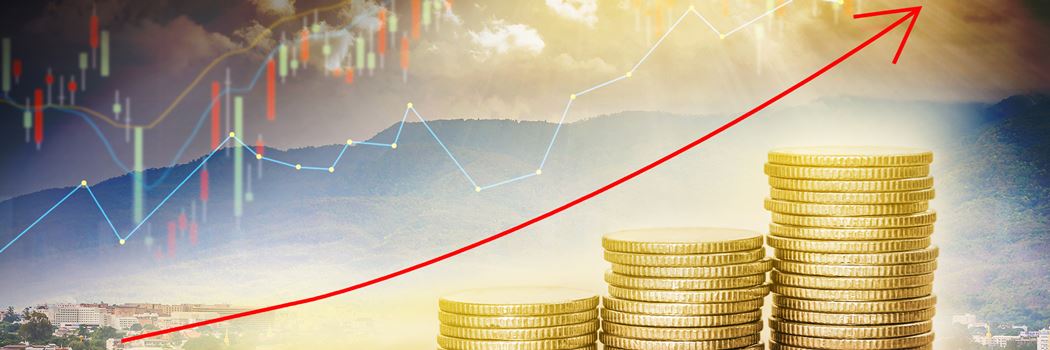 Основные показатели социально-экономического развития Перелюбского муниципального района  за 2022 годДоходы бюджета муниципального района в расчете на 1 жителя( численность населения Перелюбского муниципального районана 01.01.2022 г. 12055 человек)Диаграмма доходов бюджета муниципального района в расчете на 1 жителя за 2022 год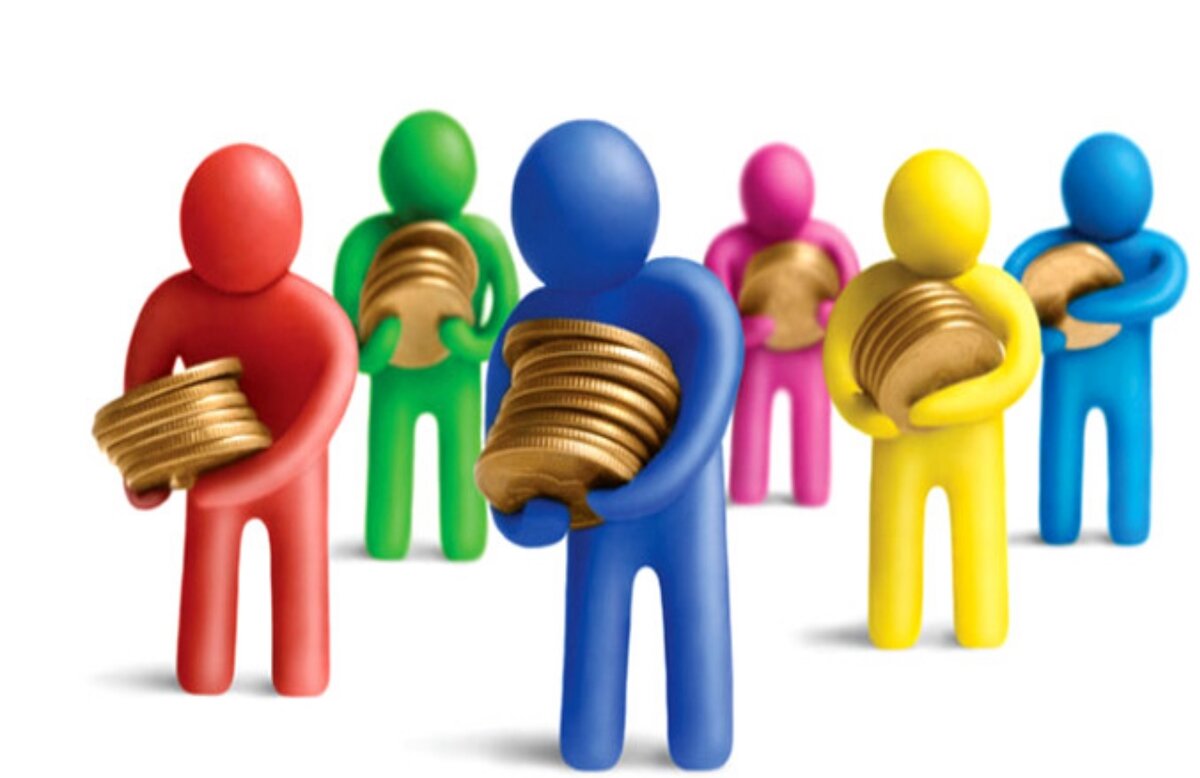 РАСХОДЫ.Расходы бюджета – выплачиваемые из бюджета денежные средства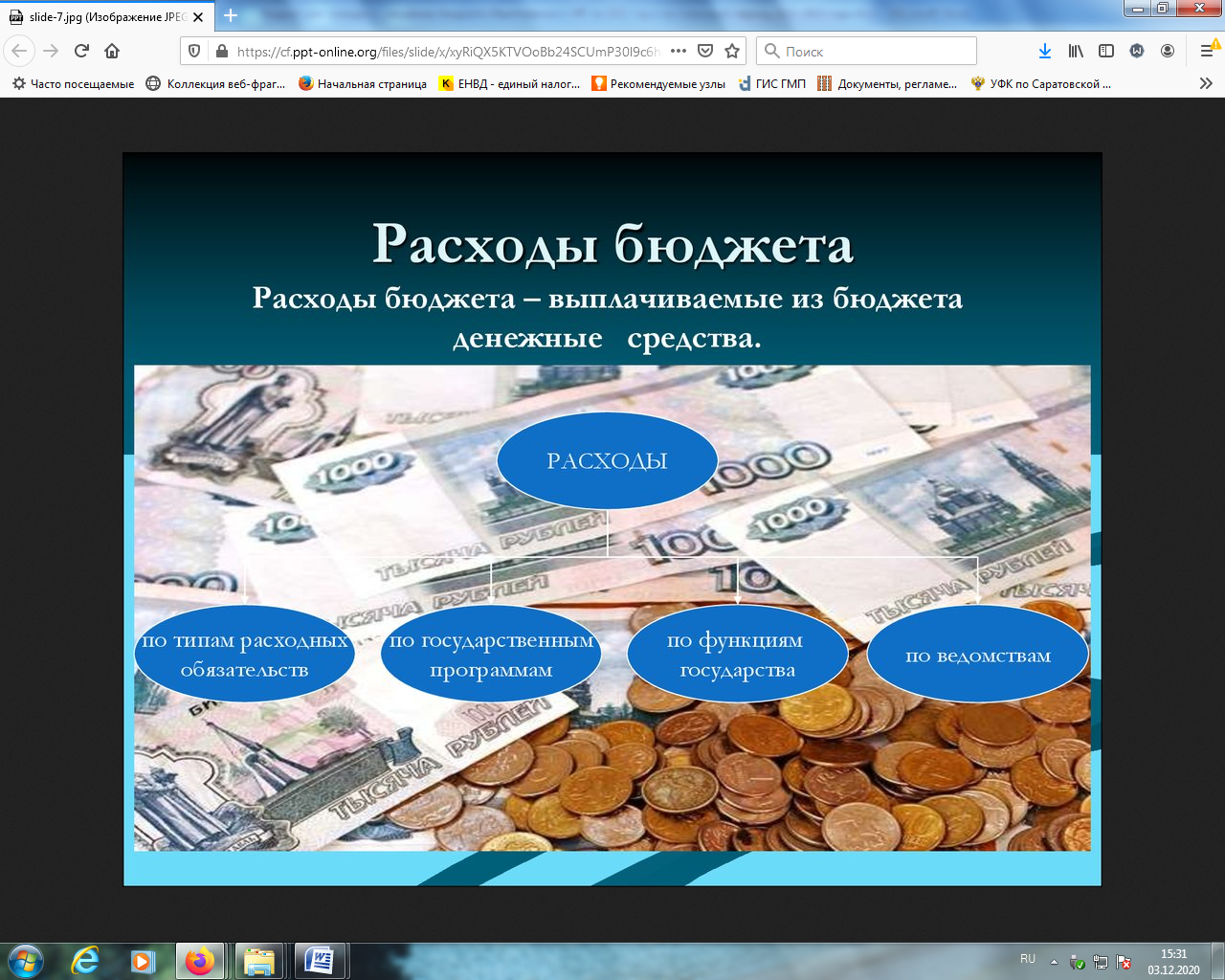 Расходы по основным функциям муниципального района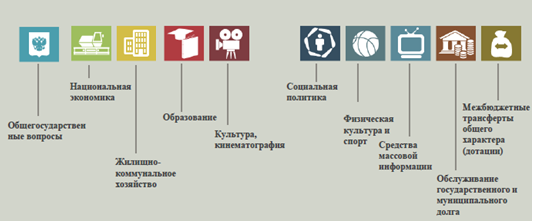 Структура расходов бюджета Перелюбского муниципального района по разделам за 2022 год.		%Наибольшую долю в фактических расходах бюджета муниципального района в 2022 году составили расходы по разделу «образование» 79,4%, по разделу  «культура, кинематография» - 10,9%	Структура расходовРасходы бюджета Перелюбского муниципального района по основным разделам на душу населенияруб.Диаграмма расходов бюджета муниципального района в расчете на душу населения за 2022 годруб.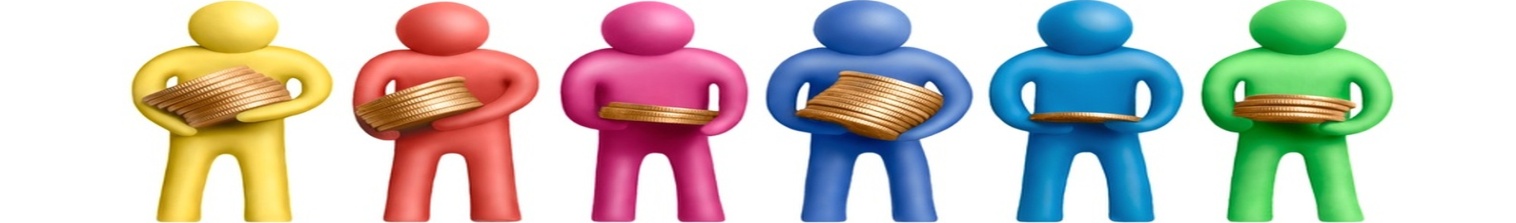 Социально-значимые проекты в 2022 году реализовались за счет средств бюджета Перелюбского муниципального района в сумме 17149,8 тыс.руб.по следующим направлениям:тыс.руб.Расходы бюджета Перелюбского муниципального района составили за 2022 год в сумме 516056,6 тыс.руб., при  плане на 2022 год  554240,9  тыс.руб. Расходы бюджета сохранили свою социальную направленность и составили по отраслям социальной сферы 470 620,7 тыс. руб.или 91,2 % общего объема. Объем и структура расходов бюджета Перелюбского муниципального района представлена в следующей форме:Общий объем и структура расходовтыс.руб.Уровень средней заработной платы по категориям муниципальных учрежденийруб.Отдельные показатели по образованию Перелюбского муниципального районаОбъем расходов на содержание органов местного самоуправления в расчете на 1 единицу штатной численности.Доля муниципальных учреждений культуры, здания которых находятся в аварийном состоянии или требуют капитального ремонта, в общем количестве муниципальных учреждений культуры за 2022 год.Исполнение муниципальных программ бюджета Перелюбского муниципального района  за 2022 год(тыс. рублей)Муниципальная программа«Развитие культуры  Перелюбского муниципального района»ЦЕЛИ:  Развитие отрасли «Культура» в Перелюбском муниципальном районе Саратовской области, соответствующей потребностям современного общества.Подпрограмма 1 «Развитие культурно-досуговых учреждений культуры Перелюбского муниципального района Саратовской области»Задачи программы:      - Создание условий для организации досуга и обеспечения жителей Перелюбского муниципального района услугами организаций культуры;      - Сохранение и развитие национальных культур народов, проживающих на территории района, укрепление их духовной общности, проведение культурно-досуговых мероприятий, обеспечение развития и укрепления материально – технической базу домов культуры;Фактические результатыПодпрограмма 2 «Развитие библиотечного дела культуры Перелюбского муниципального района Саратовской области»Задачи программы:       - Развитие и модернизация библиотечного дела в Перелюбском муниципальном  районе, комплектование книжных, документных фондов библиотек, подписка на периодические издания для библиотек, внедрение современных информационных технологий;Фактические результаты:Подпрограмма 3 «Развитие системы дополнительного образования»Задачи программы: -Развитие  и модернизация дополнительного образования в Перелюбском муниципальном районеФактические результатыМуниципальная программа«Развитие образования  Перелюбского муниципального района»ЦЕЛИ:обеспечение доступности и вариативности качественных образовательных услуг с учетом современных вызовов к системе дошкольного образования;повышение доступности качественного общего образования, соответствующего требованиям инновационного развития экономики, современным требованиям потребностям населения Перелюбского района;повышение эффективности реализации молодежной политики в интересах инновационного социально ориентированного развития страныПодпрограмма «Развитие системы дошкольного образования»Фактические  результатыПодпрограмма  «Развитие системы общего  образования»Фактические результатыПодпрограмма «Развитие системы дополнительного образования»Фактические результаты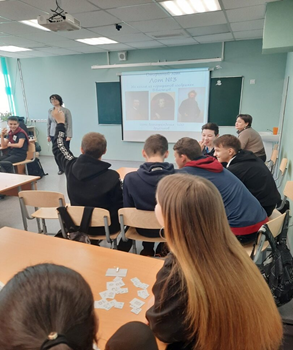 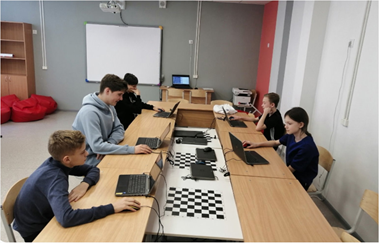 Муниципальная программа «Капитальный ремонт, ремонт и содержание автомобильных дорог общего пользования местного значения в границах Перелюбского муниципального района на 2021-2023 годы»Основные цели и задачи программы		Целью Программы является:- обеспечения сохранности существующей дорожной сети, приоритетного выполнения работ по содержанию, ремонту и модернизации существующих автомобильных дорог;- обеспечения круглогодичного транспортного сообщения с населенными пунктами, повышения безопасности дорожного движения, сокращения количества и величины потерь от дорожно-транспортных происшествий, снижения отрицательного воздействия транспортно-дорожного комплекса на окружающую среду;- повышение доступности услуг транспортного комплекса для населения;- совершенствования системы управления и системы финансирования дорожного хозяйства, развития систем ценообразования и закупок для нужд дорожного хозяйства.	Для достижения цели развития современной и эффективной транспортной инфраструктуры в области автомобильных дорог необходимо решить следующие задачи:- повышение надежности и безопасности движения по автомобильным дорогам Перелюбского муниципального района; - поддержание автомобильных дорог общего пользования местного значения и искусственных сооружений на них на уровне соответствующем категории дороги, путем содержания дорог и сооружений на них;- создание условий для формирования единой дорожной сети, круглогодично доступной для населения, за счет уменьшения количества населенных пунктов, не имеющих связи с дорогами с твердым покрытием с сетью автомобильных дорог общего пользования Перелюбского района,  что позволит обеспечить надежное автомобильное сообщение с сельскими населенными пунктами.ФИНАНСОВОЕОБЕСПЕЧЕНИЕ  МУНИЦИПАЛЬНОЙ ПРОГРАММЫ«КАПИТАЛЬНЫЙ РЕМОНТ, РЕМОНТ И СОДЕРЖАНИЕ  АВТОМОБИЛЬНЫХ ДОРОГ ОБЩЕГО ПОЛЬЗОВАНИЯ МЕСТНОГО ЗНАЧЕНИЯ В ГРАНИЦАХ ПЕРЕЛЮБСКОГО МУНИЦИПАЛЬНОГО РАЙОНА САРАТОВСКОЙ ОБЛАСТИ НА 2021-2023 ГОД»Сроки и этапы реализации Программы	Программа действует с 1 января 2021 года по 31 декабря 2023 года. Реализация программы осуществляется ежегодно.Муниципальная программа "Управление муниципальным имуществом Перелюбского муниципального района Саратовской области"Цели и задачи ПрограммыЦели Программы:- повышение эффективности управления муниципальным имуществом и земельными ресурсами, находящимися в собственности Перелюбского муниципального района Саратовской области;Задачи Программы:- организация деятельности по реконструкции, капитальному ремонту, оптимизации объектов муниципальной казны;Проверка достижения целей и задач Программы осуществляется в установленном порядке.Сроки реализации Программы
Сроки реализации Программы: 2022 год.Досрочное прекращение реализации Программы осуществляется в установленных случаях.Сведения о распределении объемов финансирования муниципальной Программы по источникам и годам реализацииФинансирование Программы осуществляется за счет денежных средств бюджета Перелюбского муниципального района: Система целевых индикаторов на 2022 г.Размер муниципального долгаДинамика муниципального долга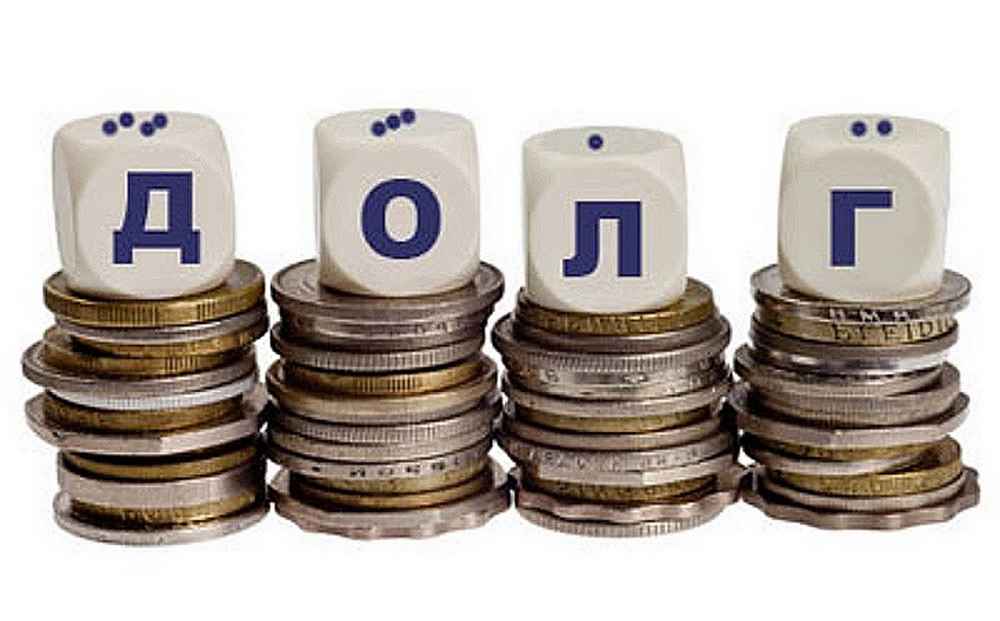 Контактная информацияАдрес: 413750, Саратовская область, с.Перелюб, ул. Ленина, д. 96Тел.: 8(84575) 2-14-58График работы:понедельник-пятница: с 8-00 до 16-30перерыв - с 12-00 до 13-30Электронный адрес:fo18perelub@yandex.ruПоказателиПлан 2022 годатыс.руб.Факт 2022 годатыс.руб.% исполненияДоходы, в том числе546935,8531221,197,1Налоговые, неналоговые доходы147977,4136385,192,2Безвозмездные поступления398958,4394836,099,0Расходы, в том числе 554240,9516056,693,1Общегосударственные вопросы45183,240516,789,7Национальная экономика18867,52084,511,0Образование423493,5409859,096,8Культура и искусство59322,556290,894,9Социальная политика2892,22855,598,7Другие расходы4482,04450,099,3Баланс (доходы-расходы)Дефицит или профицит-7305,115164,5Доходы бюджетаДоходы бюджетаДоходы бюджетаНалоговые доходыНеналоговые доходыБезвозмездные поступления- налог на доходы физических лиц,-единый налог на вмененный доход,- единый сельскохозяйственный налог, - государственная пошлина,- акцизы по нефтепродуктам- доходы от использования муниципального имущества,-плата за негативное воздействие на окружающую среду,- доходы от продажи материальных и нематериальных активов,- прочие неналоговые доходы- дотации;- субсидии;- субвенции;- иные межбюджетные трансферты;Межбюджетные трансферты – денежные средства, перечисляемые из одного бюджета бюджетной системы Российской Федерации другомуВиды межбюджетныхтрансфертовОпределениеАналогия в семейномбюджетеДотации (от лат. «Dotatio» –дар, пожертвование)Предоставляются без определения конкретной цели их использованияВы даете своему ребенку «карманные деньги»Субвенции (от лат.Subveire»– приходить на помощьПредоставляются на финансирование«переданных» другим публично-правовымобразованиям полномочийВы даете своему ребенку деньги и посылаете его в магазин купить продукты(по списку)Субсидии (от лат.«Subsidium» - поддержкаПредоставляются на условиях долевогософинансирования расходов других бюджетовВы «добавляете» денег для того, чтобы ваш ребенок купил себе новый телефон(а остальные он накопит сам)Налог на доходы физических лицАкцизы на нефтепродуктыЕдиный налог на вмененный доходЕдиный сельскохозяйственный налог       31 %                   0,2453 %                       100 %                             60 %       31 %                   0,2453 %                       100 %                             60 %       31 %                   0,2453 %                       100 %                             60 %       31 %                   0,2453 %                       100 %                             60 %Бюджет муниципального района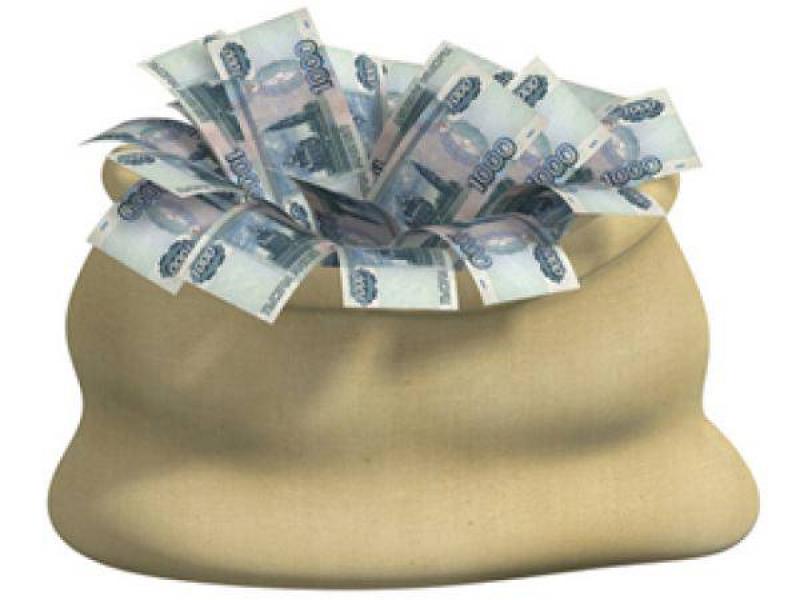 Бюджет муниципального районаБюджет муниципального районаБюджет муниципального районаНаименование доходовПлан2022 года тыс. руб.Факт2022 годатыс. руб.% исполненияПричины отклоненияНалоговые доходы всего:115339,6113776,798,6в том численалог на доходы физических лиц61487,662732,2102,0акцизы на нефтепродукты1190,91374,3115,4единый налог на вмененный доход47,475,8159,9единый сельскохозяйственный  налог38598,126418,068,4Кризис в экономике, низкие цены на с/х продукциютранспортный налог11118,619824,8178,3налог, взимаемый в связи с применением патентной системы налогообложения1300,01922,0147,8госпошлина1597,01429,689,5Не оплачена госпошлинаНеналоговые доходы всего:32637,822608,469,3в том числеарендная плата за земли3300,005139,2155,7доход от аренды имущества55,043,278,5расторгнуты договора арендыпрочие доходы от использования имущества115,976,566,0расторгнуты договора арендыдоход от прибыли МУПов00плата за негативное воздействие6059,36150,1101,5доходы от продажи материальных и нематериальных активов22807,610692,246,9не было продано имущество, по причине отсутствия покупателяПрочие неналоговые доходы05,4штрафы, санкции и возмещение ущерба300,0501,8167,3Безвозмездные поступления всего:398958,4394836,099,0в том числедотации 45383,645383,6100,0субсидии 88334,788099,799,7отсутствие потребности субвенции 243342,8239455,498,4отсутствие потребности в субвенции на оплату жилого помещения и коммунальных услуг, на проведение мероприятий по отлову и содержанию безнадзорных животных, на финансовое обеспечение образовательной деятельности муниципальных общеобразовательных учрежденийиные межбюджетные трансферты21582,321582,3100,0прочие безвозмездные поступления3375,83375,8100,0Итого доходов:546935,8531221,197,1Ед. измеренияПланФактЕд. измерения2022 г.2022 г.1. Объем отгруженных товаров собственного производства, выполненных работ и услуг собственными силами (по видам деятельности) раздел  «Добыча полезных ископаемых»,  раздел D «Обрабатывающие производства», раздел Е «Производство и распределение электроэнергии, газа и воды" по классификации ОКВД      тыс. руб.108468,95108468,952. Объем валовой продукции сельского хозяйства                                           млн. руб.593859383. Доходы уменьшенные на величину расходов, в соответствии со статьей 346,5 Налогового кодекса РФ, сельскохозяйственных товаропроизводителей, перешедших на уплату единого сельскохозяйственного налога – сельскохозяйственные организации тыс. руб.1092666,81092666,84.Численность населения, всегочел.12055120555. Численность детей до 18 лет               чел.319931996. Численность пенсионеров, всегочел.372037207. Выплаты социального характера тыс. руб.--8. Оборот розничной торговли       тыс. руб.382438249. Оборот общественного питания   тыс. руб.13,513,510. Численность работающих всего      чел.2019201911. Фонд оплаты труда работающих,  всего                           тыс. руб.882979,3882979,312.Среднемесячная зарплата руб.36444,5836444,5813. Численность физических лиц, получающих доходы от предпринимательской деятельности, которые облагаются налогом на доходы физических лиц (предприниматели, осуществляющие деятельность без образования юридического лица) чел.484814. Чистый доход физических лиц, получающих доход от предпринимательской деятельности и иной приносящей доход деятельности, который облагается налогом на доходы физических лиц, (предпринимателей, осуществляющих деятельность без образования юридического лица)  тыс. руб.13061306Наименование доходов2022 год отчет (руб.)Доходы всего, в том числе:44066,46налоговые доходы9438,14неналоговые доходы1875,43безвозмездные поступления32752,89НаименованиеПлан 2022 годаФакт 2022 годаОбщегосударственные вопросы8,27,9Национальная экономика3,40,4Жилищно-коммунальное хозяйство0,10,1Образование76,479,4Культура, кинематография10,710,9Социальная политика0,50,6Физическая культура и спорт0,00,0Средства массовой информации0,20,2Межбюджетные трансферты0,50,5Всего100,0100,0ПоказательПлан 2022 годаФакт 2022 годаЖилищно-коммунальное хозяйство53,0153,01Образование35130,1133999,09Культура, кинематография4920,994669,50Социальная политика239,92236,87Физическая культура и спорт4,154,15Содержание работников органов местного самоуправления3748,093360,99Наименование национальных проектовПланФактОБРАЗОВАНИЕ17231,816996,7Федеральный проект «Современная школа» 6775,46775,4Федеральный проект «Успех каждого ребёнка» 1516,21516,2Федеральный проект «Цифровая образовательная среда» 7977,77977,7Федеральный проект «Патриотическое воспитание граждан Российской Федерации»962,5727,4КУЛЬТУРА153,1153,1Федеральный проект «Создание условий для реализации творческого потенциала нации (Творческие люди)» (государственная поддержка отрасли культуры (государственная поддержка лучших сельских учреждений культуры))102,1102,1Федеральный проект «Создание условий для реализации творческого потенциала нации (Творческие люди)» (государственная поддержка отрасли культуры (государственная поддержка лучших работников сельских учреждений культуры))51,051,0РасходыПлан2022 годаФакт2022 года% исполненияПричины отклоне-нияОбщегосударственныевопросы010045183,240516,789,7Кредиторская задолженность за декабрь 2022Функционирование высшего должностного лица субъекта Российской Федерации и муниципального образования01023337,62753,582,5Кредиторская задолженность за декабрь 2022Функционирование законодательных (представительных) органов государственной власти и представительных органов муниципальных образований01031281,6884,469,0Кредиторская задолженность за декабрь 2022Функционирование Правительства Российской Федерации, высших исполнительных органов государственной власти субъектов Российской Федерации, местных администраций010418252,016070,888,0Кредиторская задолженность за декабрь 2022Судебная система01057,37,3100,0Обеспечение деятельности финансовых, налоговых и таможенных органов и органов финансового (финансово-бюджетного) надзора01067872,27842,499,6Кредиторская задолженность за декабрь 2022Средства резервных фондов011150,00,00,0Отсутствие потребностиДругие общегосударственные вопросы011314382,512958,390,1Кредиторская задолженность за декабрь 2022Национальная экономика040018867,52084,511,0Сельское хозяйство и рыболовство040532,90,00,0Отсутствие потребности в субвенции на проведение мероприятий по отлову и содержанию безнадзорных животныхДорожное хозяйство (дорожные фонды)040916471,456,00,3В течение года проводились работы по постановке на кадастровый учёт земельных участков для оформления дорог (бюджетные обязательства не принимались)Другие вопросы в области национальной экономике04122363,22028,585,8Кредиторская задолженность за декабрь 2022Жилищно-коммунальное хозяйство0500639,0639,0100,0Жилищное хозяйство0501639,0639,0100,0Образование0700423493,5409859,096,8Кредиторская задолженность за декабрь 2022Дошкольное образование070182916,680097,896,6Кредиторская задолженность за декабрь 2022Общее образование0702316536,5306931,797,0Кредиторская задолженность за декабрь 2022Дополнительное образование07036714,46712,0100,0Молодежная политика и оздоровление детей0707743,2743,2100,0Другие вопросы в области образования070916582,815374,392,7Кредиторская задолженность за декабрь 2022Культура, кинематография080059322,556290,894,9Кредиторская задолженность за декабрь 2022Культура080148017,346141,396,1Кредиторская задолженность за декабрь 2022Другие вопросы в области культуры, кинематографии080411305,210149,589,8Кредиторская задолженность за декабрь 2022Социальная политика10002892,22855,598,7Отсутствие потребности в субвенции на оплату жилого помещения и коммунальных услугСоциальное обеспечение населения1003293,4256,787,5Отсутствие потребности в субвенции на оплату жилого помещения и коммунальных услугОхрана семьи и детства10042598,82598,8100,0Физкультура и спорт110050,050,0100,0Массовый спорт110250,050,0100,0Средства массовой информации1200958,3926,496,7Кредиторская задолженность за декабрь 2022Периодическая печать и издательства1202958,3926,496,7Кредиторская задолженность за декабрь 2022Обслуживание государственного муниципального долга130018,318,3100,0Обслуживание внутреннего государственного и муниципального долга130118,318,3100,0Межбюджетные трансферты14002816,42816,4100,0Дотации на выравнивание бюджетной обеспеченности субъектов Российской Федерации и муниципальных образований14011918,31918,3100,0Прочие межбюджетные трансферты общего характера1403898,1898,1100,0ИТОГО расходов:554240,9516056,693,1Категории гражданСреднемесячная начисленнаязаработная плата2022 годРаботники дошкольных образовательных учреждений21415,55Работники общеобразовательных учреждений29629,78Работники учреждений культуры и искусства34050,00Наименование показателейЕд. измер.Показатели по образованиюПоказатели по образованиюНаименование показателейЕд. измер.План 2022 годаФакт 2022 годаДоля детей в возрасте 1 – 6 лет, состоящих на учете для определения в муниципальные дошкольные образовательные учреждения, в общей численности детей в возрасте 1 – 6 лет%33,1Доля выпускников муниципальных общеобразовательных учреждений, сдавших единый государственный экзамен по русскому языку и математике, в общей численности выпускников муниципальных общеобразовательных учреждений, сдававших единый государственный экзамен по данным предметам%10095,8Доля детей в возрасте 1 - 6 лет, получающих дошкольную образовательную услугу и (или) услугу по их содержанию в муниципальных образовательных учреждениях, в общей численности детей в возрасте 1 - 6 лет%8961,2Доля муниципальных дошкольных образовательных учреждений, здания которых находятся в аварийном состоянии или требуют капитального ремонта, в общем числе муниципальных дошкольных образовательных учреждений%1818Доля выпускников муниципальных общеобразовательных учреждений, не получивших аттестат о среднем (полном) образовании, в общей численности выпускников муниципальных общеобразовательных учреждений%04,2Доля муниципальных общеобразовательных учреждений, здания которых находятся в аварийном состоянии или требуют капитального ремонта, в общем количестве муниципальных общеобразовательных учреждений%2020Расходы бюджета муниципального района на общее образование в расчете на 1 обучающегося в муниципальных общеобразовательных учрежденияхрубли188751,61183024,3Доля детей в возрасте 5 - 18 лет, получающих услуги по дополнительному образованию в организациях различной организационно- правовой формы и формы собственности, в общей численности детей этой возрастной группы%7772Доля населения, систематически занимающегося физической культурой и спортом%9853Наименование показателейЕд. измер.План 2022 годаФакт 2022 годаДоля протяженности автомобильных дорог общего пользования местного значения, не отвечающих нормативным требованиям, в общей протяженности автомобильных дорог общего пользования местного значения в целом по муниципальному району%57,857,8Доля населения, проживающего в населенных пунктах, не имеющих регулярного автобусного и (или) железнодорожного сообщения с муниципальным районом, в общей численности населения  муниципального района %00Общая площадь жилых помещений, приходящаяся в среднем на одного жителя, - всего, в том числе введенная в действие за один годкв. м.3737Доля населения, получившего жилые помещения и улучшившего жилищные условия в отчетном году, в общей численности населения, состоящего на учете в качестве нуждающегося в жилых помещениях%22Объем незавершенного в установленные сроки строительства, осуществляемого за счет средств бюджета муниципального районатыс.руб.00Наименование муниципальных программПЛАН 2022 г.ФАКТ 2022г.
%     
исполненияза  2022 годМуниципальная программа «Развитие образования в Перелюбском муниципальном районе» 405227,8392804,396,9Муниципальная программа «Развитие культуры в Перелюбском муниципальном районе Саратовской области»                 53026,451147,996,5Муниципальная программа "Управление муниципальным имуществом Перелюбского муниципального района Саратовской области"599,0599,0100,0Муниципальная программа "Капитальный ремонт, ремонт и содержание автомобильных дорог местного значения в границах Перелюбского муниципального района на 2021-23 годы"16471,356,00,3Всего:                         475324,5444607,293,5Наименование целевого показателя2022 год план2022 год фактКоличество культурно-досуговых мероприятий (ед.)43504350Информационно-просветительские мероприятия (ед.)639639Количество постоянно действующих клубных формирований (ед.)162162Процент удовлетворенности потребителей качеством и доступностью предоставляемой услуги (%)86,5%86,5%Количество коллективов со званием «Народный» (ед.)99Число посетителей мероприятий (ед.)193083193083Наименование мероприятияПлан 2022 г.	Фактически 2022 г.               % ИсполненияПлан 2022 г.	Фактически 2022 г.               % ИсполненияПлан 2022 г.	Фактически 2022 г.               % ИсполненияПроведение капитального и текущего ремонтов, техническое оснащение муниципальных учреждений культурно-досугового типа (Ремонт Пригорского СДК) 1000,01000,0100%Государственная поддержка лучших работников муниципальных учреждений культуры. находящихся на территории сельских поселений51,051,0100%Государственная поддержка лучших сельских учреждений культуры 102,0102,0100%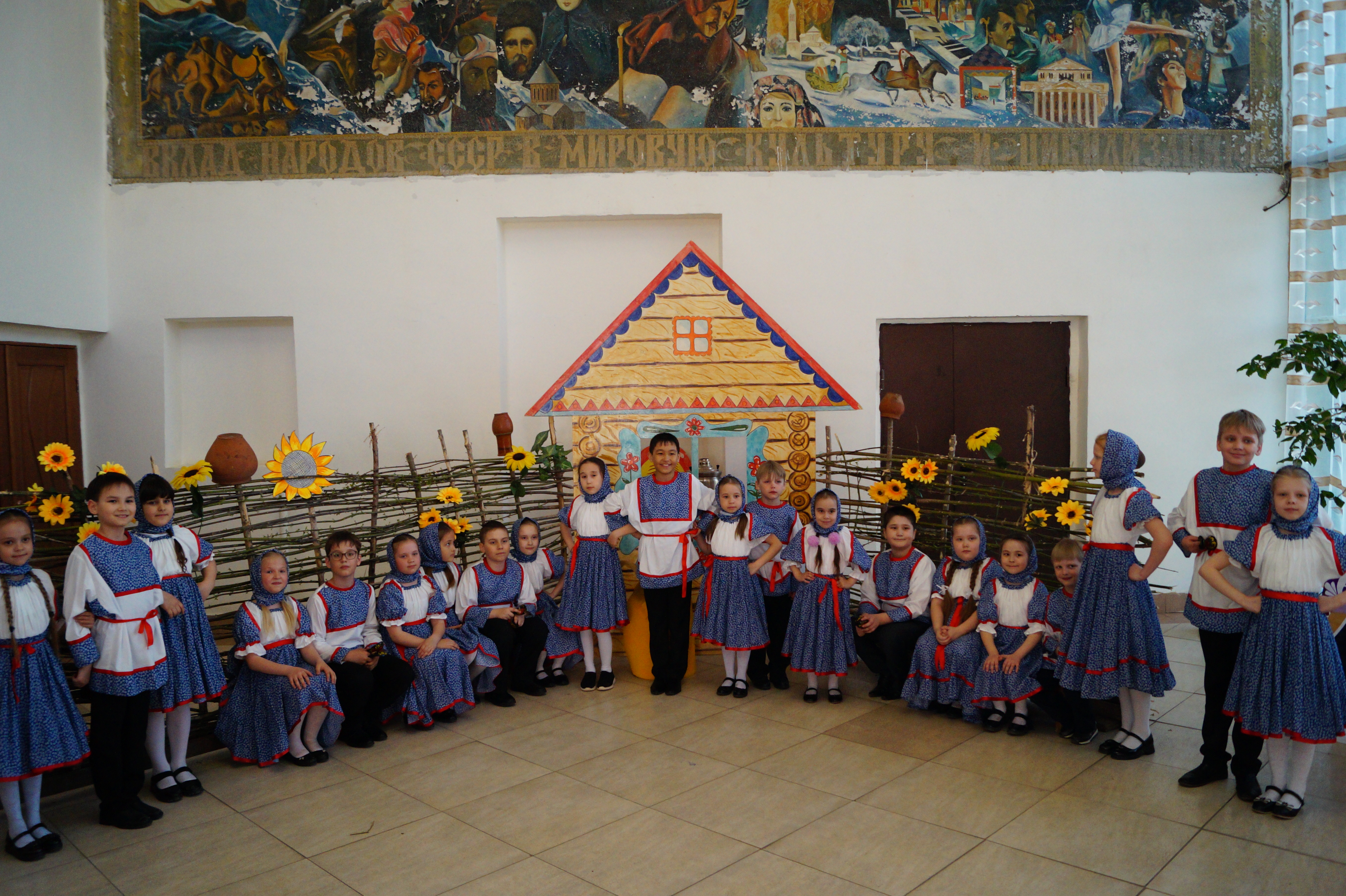 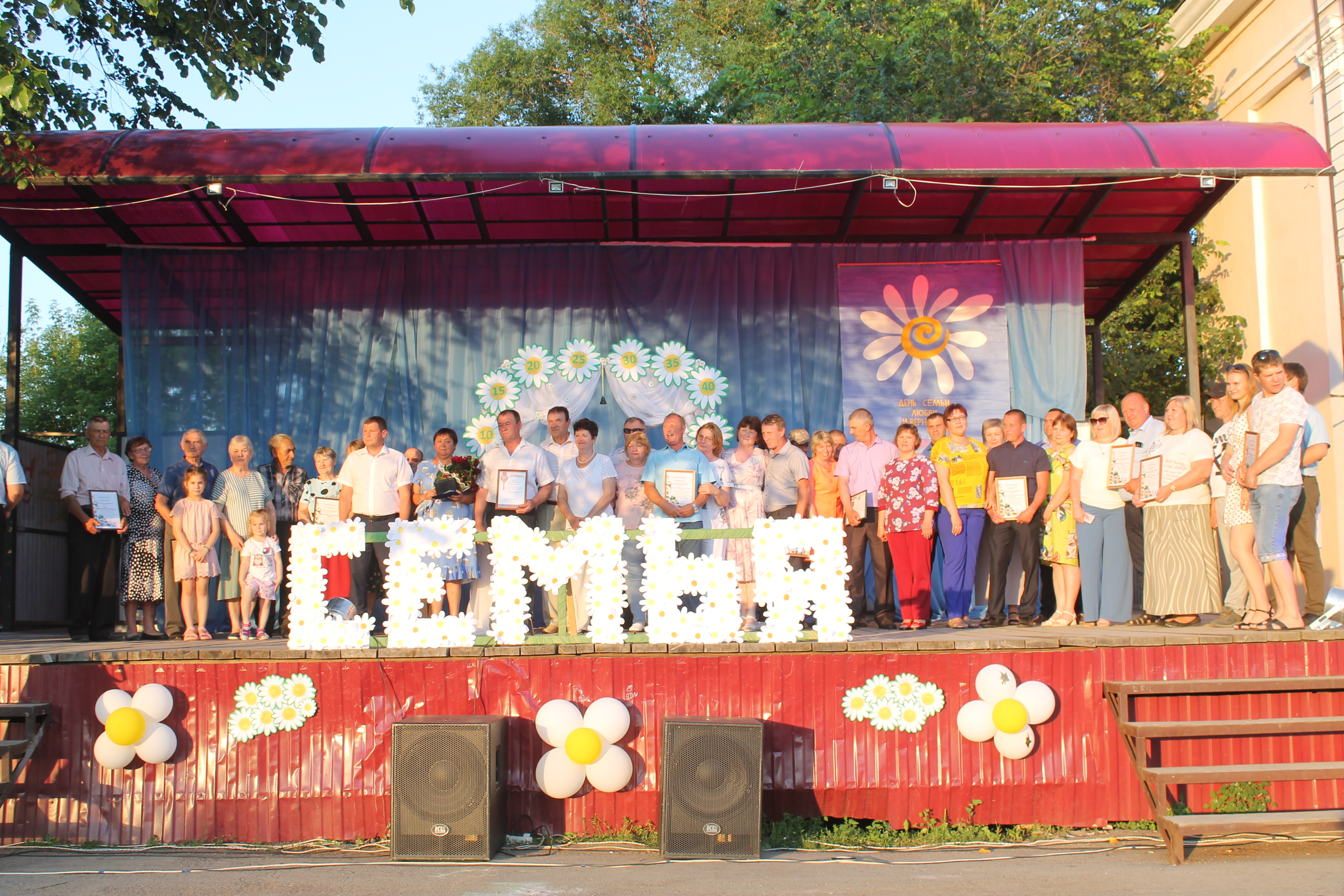 Наименование целевого показателя2022 год план2022 год фактКоличество обслуженных граждан (чел.)86708926Количество посещений (ед.)98200116421Книговыдача (выдано экземпляров за год)147390151725Поступления фонда (экз.)300853Укомплектованность кадрами в соответствии со штатным расписанием (%.)100%100%Читаемость (экз.)1717Наименование мероприятияПлан 2022 г.	Факт. 2022 г.                   % ИсполненияПлан 2022 г.	Факт. 2022 г.                   % ИсполненияПлан 2022 г.	Факт. 2022 г.                   % ИсполненияГосударственная поддержка отрасли культуры (комплектование книжных фондов библиотек муниципальных образований и государственных общедоступных библиотек за счет средств резервного фонда Правительства Российской Федерации)57,957,9100%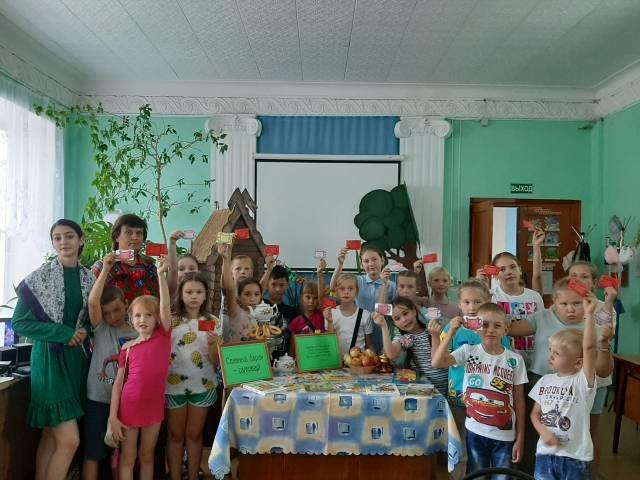 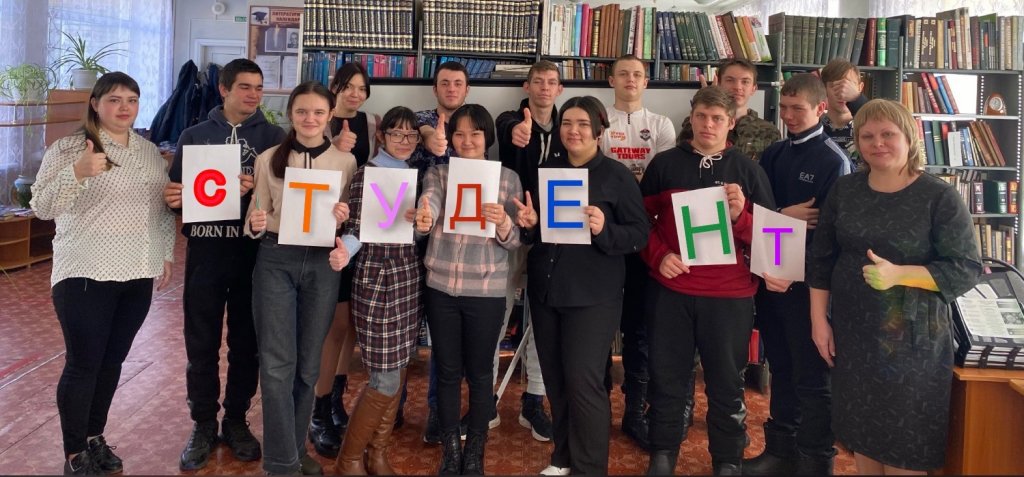 Наименование целевого показателя2022 год план2022 год фактДоля педагогических работников, прошедших повышениеквалификации не реже 1 раза в 5 лет:«Количество педагогических работников, прошедших курсы повышения	квалификации,	общее	количествопедагогических работников»;77Доля обучающихся – победителей и призеров мероприятийразличного уровня:«Количество	обучающихся	–	победителей	и	призеровмероприятий	различного	уровня,	общее	количествообучающихся 100%»;51Наличие	оборудования	и	инструментов,	расходныхматериалов,	используемых	для	оказания	услуги	всоответствии с лицензионными требованиями:«Количество	имеющегося	оборудования,	инструментов,расходных	материалов, используемых для оказания услуги в соответствии	с лицензионными требованиями 100 %»100100Доля детей в возрасте от 5 до 18 лет, получающих дополнительное образование с использованием сертификата дополнительного образования, в общей численности детей, получающих дополнительное образование за счет бюджетных средств 100%;00Доля детей в возрасте от 5 до 18 лет, использующих сертификаты дополнительного образования в статусе сертификатов персонифицированного финансирования  (не менее 7%)00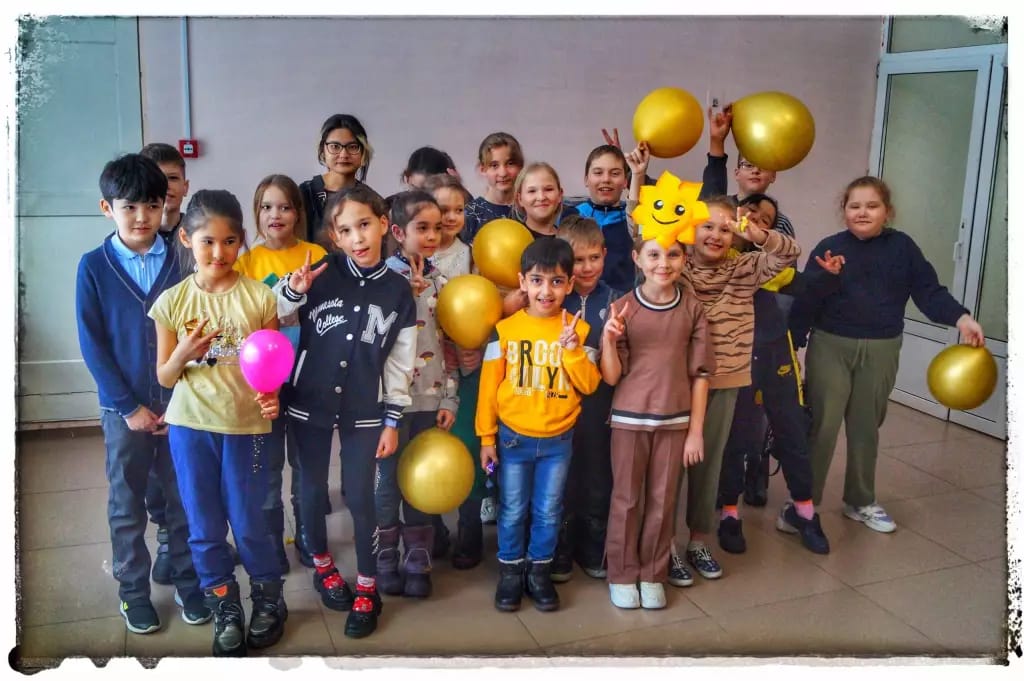 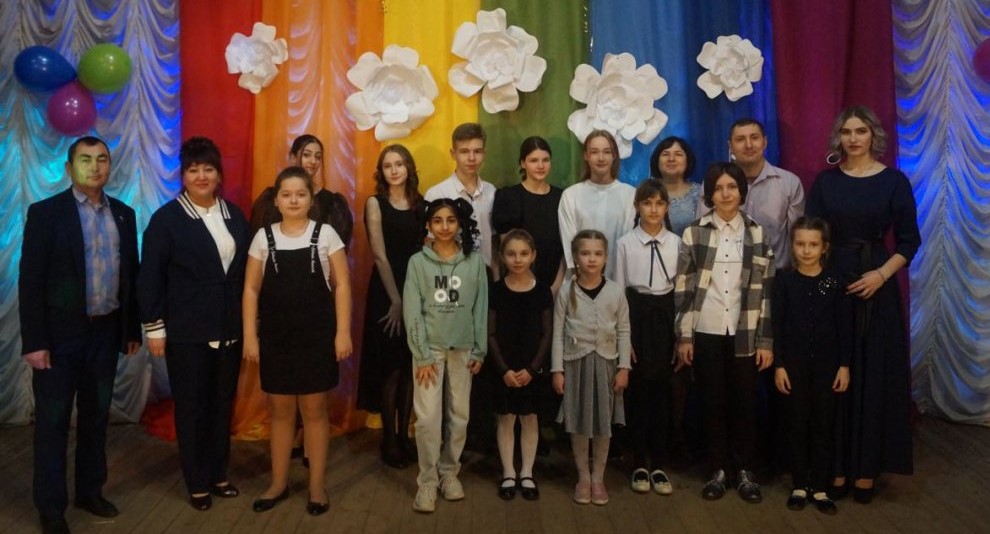 Наименование целевого показателя2022 год план2022 год фактДоля педагогических работников, прошедших повышение квалификации не реже 1 раза в 5лет:    «Количество педагогических работников, прошедших курсы повышения квалификации, общее количество педагогических работников»;6358Наличие оборудования, наглядно-дидактических пособий, инструментов, используемых для оказания услуги:«Количество имеющегося оборудования, инструментов, расход материалов количество оборудования и инструментов, расходных материалов, используемых для оказания услуги в соответствии с лицензионными требованиями 100%»;10078Удельный вес детей дошкольного возраста, имеющих возможность получать услуги дошкольного образования, от общего количества детей в возрасте от 1 до 7лет8966,46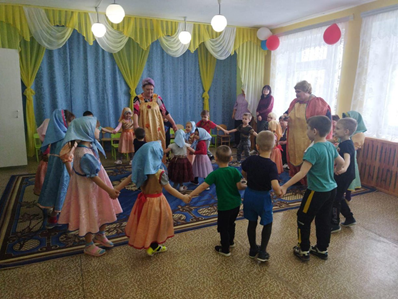 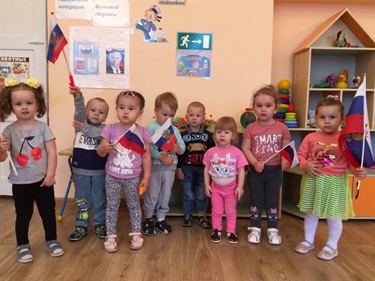 Наименование целевого показателя2022 год план2022 год фактДоля обучающихся, окончивших очередной класс, переведенных в следующий класс:«Количество обучающихся в классе, переведенных в следующий класс, общее количество обучающихся в данном классе 100%»;10099,7Доля обучающихся, освоивших программу начального общего образования:«Количество переведенных в 5-й класс, общее количество обучающихся 1-4 классов 100%»;10099,5Доля обучающихся, освоивших программу основного общего образования:«Количество получивших аттестат об основном общем образовании, общее количество обучающихся 9-х классов 100%»;10098,6   Доля обучающихся, освоивших программу среднего общего образования:«Количество обучающихся получивших аттестат о среднем общем образовании, общее количество обучающихся 11-х классов 100%»100100Доля обучающихся, охваченных профильным обучением:«Количество обучающихся 10-х, 11-х классов, охваченных профильным обучением, общее количество обучающихся 10-х, 11-х классов 100%»;5028,3  Доля педагогических работников, прошедших повышение квалификации не реже 1 раза в 3года:«Численность педагогических работников, прошедших повышение квалификации не реже 1 раза в 3 года, общее количество педагогических работников 100%»;100100Вовлечение детей в регулярные занятия физической культурой и спортом, развитие потребности вести здоровый образ жизни, перепрофилирование имеющихся аудиторий под спортивные залы в общественных учреждениях для занятий физической культурой и спортом, развитие школьных  спортивных клубов, оснащение  спортивным инвентарем и оборудованием открытых плоскостных сооружений; %10087обновление материально-технической базы общеобразовательных учреждений  для реализации основных и дополнительных общеобразовательных программ  для формирования у обучающихся современных технологических и гуманитарных навыков. 21100% охват бесплатным горячим питанием обучающихся 1–4 классов.689689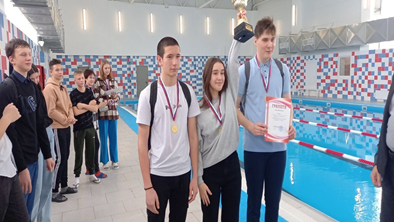 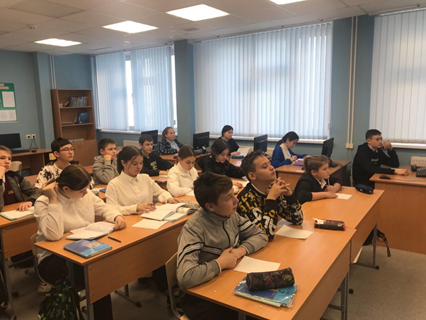 Наименование целевого показателя2022 год план2022 год фактДоля педагогических работников прошедших повышениеквалификации не реже 1 раза в 5 лет:«Количество педагогических работников прошедших курсы повышения	квалификации,	общее	количествопедагогических работников»;2015Доля обучающихся – победителей и призеров мероприятийразличного уровня:«Количество	обучающихся	–	победителей	и	призеровмероприятий	различного	уровня,	общее	количествообучающихся 100%»;10082Наличие	оборудования	и	инструментов,	расходныхматериалов,	используемых	для	оказания	услуги	всоответствии с лицензионными требованиями:«Количество	имеющегося	оборудования,	инструментов,расходных	материалов, используемых для оказания услуги в соответствии	с лицензионными требованиями 100 %»100100Доля детей в возрасте от 5 до 18 лет, получающих дополнительное образование с использованием сертификата дополнительного образования, в общей численности детей, получающих дополнительное образование за счет бюджетных средств 100%;7651Доля детей в возрасте от 5 до 18 лет, использующих сертификаты дополнительного образования в статусе сертификатов персонифицированного финансирования  (не менее 7%)3523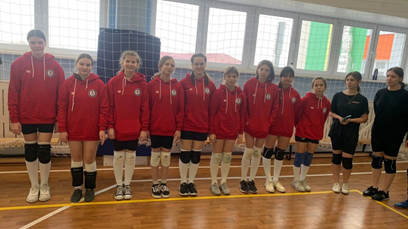 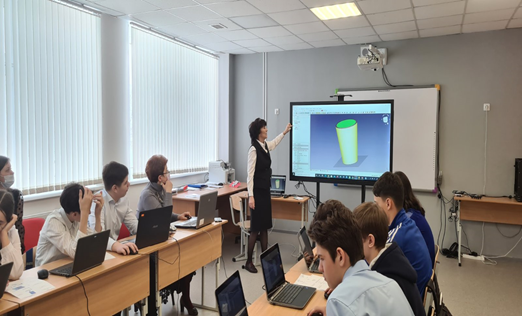 Наименование мероприятийСрок исполненияОжидаемые результаты (выполнение объемов) км., Объем финансирования ( тыс. руб.)Объем финансирования ( тыс. руб.)Объем финансирования ( тыс. руб.)Ответственный за исполнениеНаименование мероприятийСрок исполненияОжидаемые результаты (выполнение объемов) км.,  ВсегоОбластной дорожный фондМестный бюджет Ответственный за исполнение1234567Капитальный ремонт, ремонт и содержание автомобильных дорог общего пользования местного значения в границах Перелюбского муниципального района на 2021 год2021 год3,215000,0015000,0Администрация Перелюбского муниципального района, подрядные организации осуществляющие деятельность в сфере дорожного хозяйства, на основании муниципальных контрактов и в соответствии с Российским законодательством.Капитальный ремонт, ремонт и содержание автомобильных дорог общего пользования местного значения в границах Перелюбского муниципального района на 2022 год2022 год3,015000,0015000,0Администрация Перелюбского муниципального района, подрядные организации осуществляющие деятельность в сфере дорожного хозяйства, на основании муниципальных контрактов и в соответствии с Российским законодательством.Капитальный ремонт, ремонт и содержание автомобильных дорог общего пользования местного значения в границах Перелюбского муниципального района на 2022 год2023 год3,015000,0015000,0Администрация Перелюбского муниципального района, подрядные организации осуществляющие деятельность в сфере дорожного хозяйства, на основании муниципальных контрактов и в соответствии с Российским законодательством.Наименование мероприятияПлан 2022 г.	Факт. 2022 г.                   % ИсполненияПлан 2022 г.	Факт. 2022 г.                   % ИсполненияПлан 2022 г.	Факт. 2022 г.                   % Исполнениямуниципальная   программа «Управление муниципальным имуществом Перелюбского муниципального района Саратовской области на 2022 год»736,0599,081,4%N 
п/пМероприятияИсполнительСрок исполнения1.снос (демонтаж) строительных конструкций нежилого здания, расположенного по адресу: Саратовская область, Перелюбский район, с. Перелюб, ул. Чкаловская, д.39Администрация Перелюбского муниципального района Саратовской области2022 г.Вид долгового обязательстваНа 01.01.2023 г.На 01.01.2023 г.Вид долгового обязательстваСумма,           тыс. рублейУдельный вес, в %Вид долгового обязательстваСумма,           тыс. рублейУдельный вес, в %Бюджетные кредиты из областного бюджета14992,0100,0Всего:14992,0100,0в % к объему налоговых и неналоговых доходов бюджета11,011,0